Fizika 1 – Mechanika          1. házi feladat megoldásEgy test mozgását az	 j    függvény írja le,  ahol  a = 2 m,   b = 0,25π s–1,   c = 1 m.Határozzuk meg a test pályáját,jelöljük meg rajta azokat a pontokat, ahol a test a t1 = 0 ill. a t2 = 3 s-ban tartózkodik,állítsuk elő a test v(t) függvényét, adjuk meg a test sebességvektorát a t1 és t2 időpontokban,és rajzoljuk meg ezeket a vektorokat a pálya megfelelő pontjaira!Megoldás:A periódusidők    ,     .A pálya egyenlete: -ből          :  egy parabola. :   	;  		 :  	;  	 x(t) egy periódusa: dupla vonaly(t) két periódusa: szaggatott vonalA sebesség :   	 t2 = 3 s : 		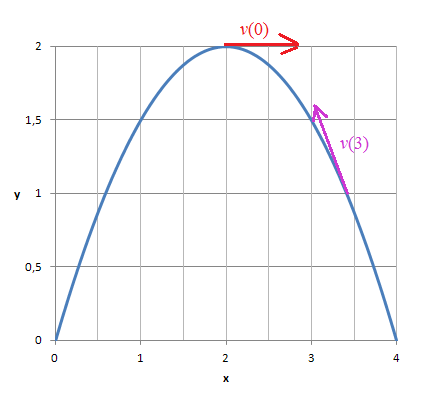 